ПРАВИТЕЛЬСТВО АЛТАЙСКОГО КРАЯРАСПОРЯЖЕНИЕот 11 мая 2023 г. N 169-рОБ ОПРЕДЕЛЕНИИ УПОЛНОМОЧЕННЫХ ПО ВЗАИМОДЕЙСТВИЮ В РАМКАХУЧАСТИЯ ВО ВСЕРОССИЙСКОМ КОНКУРСЕ ЛУЧШИХ РЕГИОНАЛЬНЫХПРАКТИК ПОДДЕРЖКИ ДОБРОВОЛЬЧЕСТВА (ВОЛОНТЕРСТВА)"РЕГИОН ДОБРЫХ ДЕЛ"В целях создания условий для устойчивого развития добровольческих (волонтерских) инициатив, в рамках реализации в Алтайском крае федерального проекта "Социальная активность" национального проекта "Образование", утвержденного протоколом заседания президиума Совета при Президенте Российской Федерации по стратегическому развитию и национальным проектам от 24.12.2018 N 16:1. Определить управление молодежной политики и реализации программ общественного развития Алтайского края (Четошникова Е.В.) уполномоченным органом по взаимодействию с Федеральным агентством по делам молодежи и федеральным государственным бюджетным учреждением "Российский центр гражданского патриотического воспитания детей и молодежи" в рамках участия во Всероссийском конкурсе лучших региональных практик поддержки добровольчества (волонтерства) "Регион добрых дел" в 2023 году.2. Назначить ответственным за координацию работы по подготовке заявки на участие в конкурсе, указанном в пункте 1 настоящего распоряжения, а также наделить полномочиями по ее подписанию заместителя Председателя Правительства Алтайского края Губина Дениса Станиславовича.Губернатор Алтайского края,Председатель ПравительстваАлтайского краяВ.П.ТОМЕНКО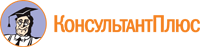 